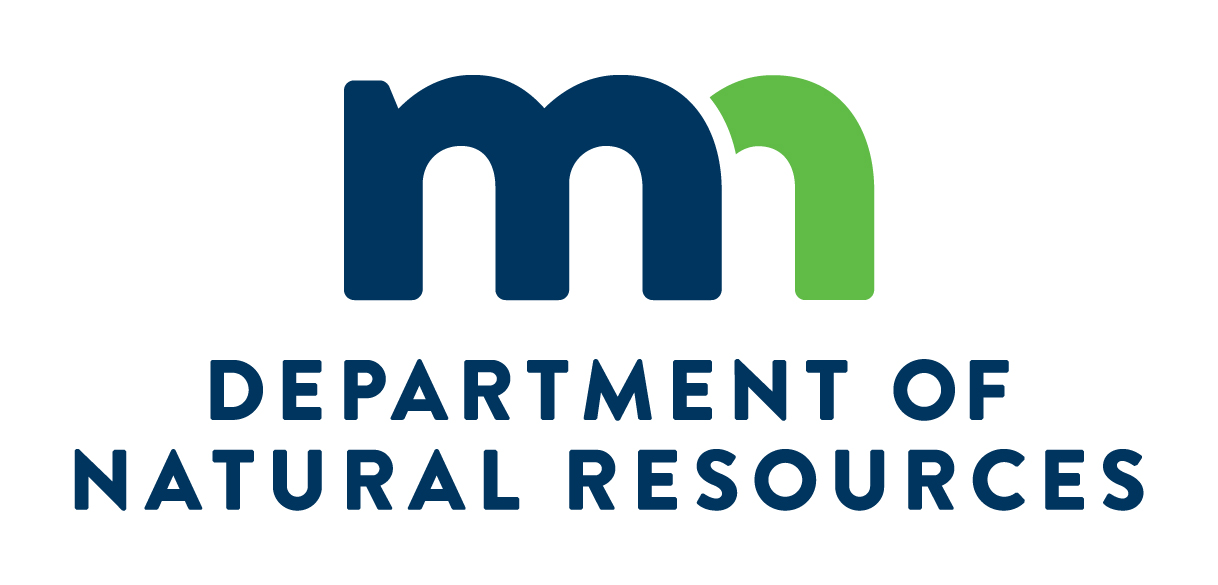 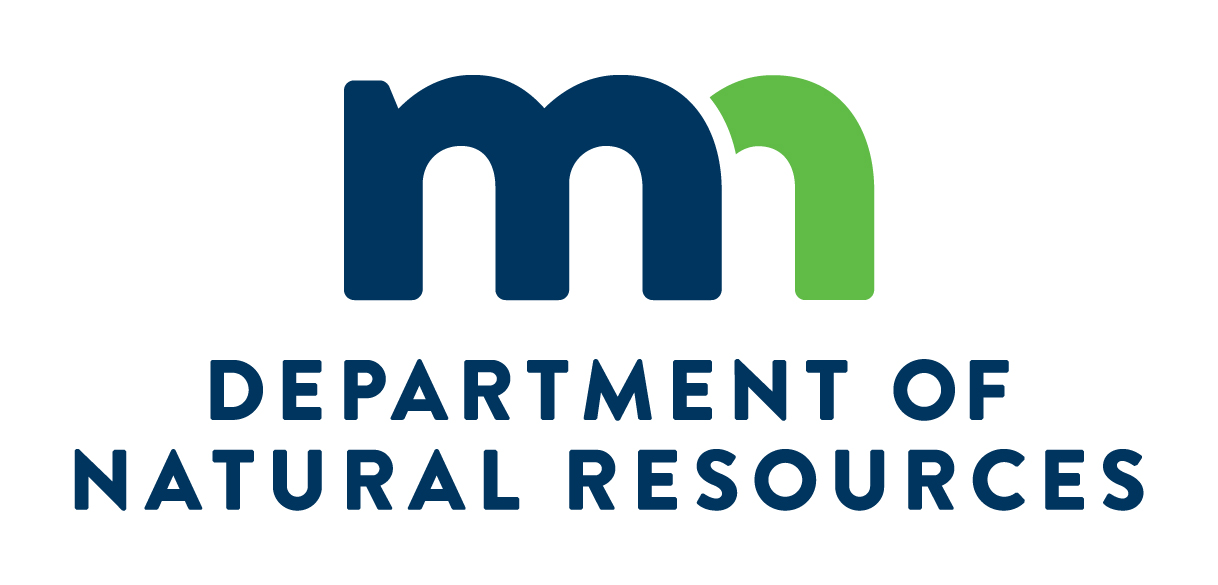 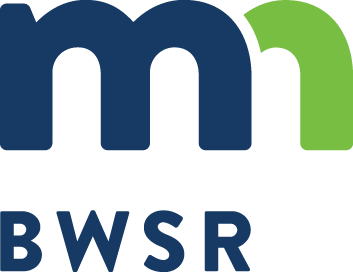 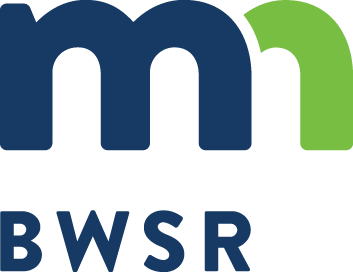 PILOT SEED MIXES:These new “Pilot” seed mixes have been developed for a variety of restoration, conservation and stormwater uses. Goals were to meet the needs of common project types and to create direction for emerging topics such as biofuels, buffers, conservation grazing, and pollinators. All of the mixes were developed for specific functions and incorporate pollinator habitat to the extent possible. The mixes will remain as pilot mixes for a couple  years until we understand how they are performing before we work to make them official state mixes. In many cases these mixes should be considered starting points for developing site specific mixes.Note: Oats cover crop is included as a component of these seed mixes with the exception of some wetland mixes where cover species are not necessary. Winter wheat (at a similar rate to oats) may be selected in some cases where germination is needed later in the fall, followed by further green‐up the following spring (oats will not come back the follow spring unless it re‐establishes from seed).Function:		Pollinator Planting Area:	S & W Specialization:Intent: Low growing native vegetation establishment for under solar panels in south and west MNGraminoidBouteloua curtipendula	Side‐oats Grama	3.31	1.50Bouteloua gracilis	Blue Grama	4.59	0.31Koeleria macrantha	Junegrass	4.59	0.07Schizachyrium scoparium	Little Bluestem	4.13	0.75Sporobolus heterolepis	Prairie Dropseed	2.94	0.50LegumeAstragalus canadensis	Canada Milk Vetch	0.78	0.12Dalea candida	White Prairie Clover	1.74	0.25Dalea purpurea	Purple Prairie Clover	2.07	0.38Total Seed Mix:	46.68	26.21Scientific Name	Common Name	Seeds/ sq ftCoverScientific Name	Common Name	Seeds/ sq ftCoverScientific Name	Common Name	Seeds/ sq ftCoverScientific Name	Common Name	Seeds/ sq ftCoverRate (lb/ac)% Mix (by sqft)% Mix (by wt)Avena sativaOats* (See Cover crop note)620.42Total Guild:620.4212.85%77.9%77.9%ForbAchillea millefoliumCommon Yarrow0.410.01Allium stellatumPrairie Wild Onion0.510.12Anemone canadesisCanada Anemone0.180.06Anemone cylindricaLong‐headed Thimbleweed0.60.06Asclepias syriacaCommon Milkweed0.460.30Asclepias verticillataWhorled Milkweed0.320.08Astragalus crassicarpusGround Plum0.360.19Echinacea angustifoliaNarrow‐leaved Purple Conefl0.640.25Euthamia graminifoliaGrass‐leaved Goldenrod0.80.01Galium borealeNorthern Bedstraw0.40.02Liatris asperaRough Blazing Star0.280.05Lobelia spicataRough‐spiked Lobelia1.030.00Monarda fistulosaWild Bergamot0.80.030.030.03Penstemon grandiflorusLarge‐flowered Beard Tongue0.480.090.090.09Phlox pilosaPrairie Phlox0.110.020.020.02Potentilla argutaPrairie Cinquefoil0.530.010.010.01Pycnanthemum virginianumVirginia Mountain Mint0.760.010.010.01Ratibida columniferaPrairie Coneflower0.960.060.060.06Rudbeckia hirtaBlack‐eyed Susan1.580.050.050.05Sisyrinchium campestreField Blue‐eyed Grass0.520.030.030.03Solidago rigidaStiff Goldenrod0.470.030.030.03Solidago speciosaShowy Goldenrod0.550.020.020.02Symphyotrichum ericoidesHeath Aster0.460.010.010.01Symphyotrichum laeveSmooth Aster0.630.030.030.03Zizia apteraHeart‐leaved Alexanders0.550.120.120.12Total Guild:	14.39Total Guild:	14.39Total Guild:	14.391.6630.83%6.3%Total Guild:	4.59Total Guild:	4.59Total Guild:	4.59Total Guild:	4.590.759.83%2.9%SedgeCarex bicknelliiBicknell's Sedge0.780.12Carex breviorShort Sedge0.670.07Carex pensylvanicaPennsylvania Sedge0.690.06Total Guild:2.140.254.58%1.0%